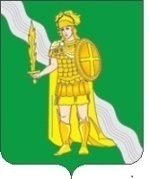 АДМИНИСТРАЦИЯПОСЕЛЕНИЯ НОВОФЕДОРОВСКОЕ В ГОРОДЕ МОСКВЕПОСТАНОВЛЕНИЕ____13.11.2014 г._____ №______114_________О создании межведомственной комиссии по охране труда поселения Новофедоровское В соответствии с Трудовым кодексом Российской Федерации, Законом города Москвы от 12.03.2008 г. № 11 «Об охране труда в городе Москве», Постановлением Правительства города Москвы от 10.11.2009 г. № 1212-ПП «Об утверждении Положения о системе государственного управления охраной труда и Положения о межведомственной комиссии по охране труда», в целях реализации государственной политики в области охраны труда в организациях и учреждениях поселения, руководствуясь Уставом поселения Новофедоровское, постановляю:1. Создать при администрации поселения Новофедоровское Межведомственную комиссию по охране труда поселения Новофедоровское.2. Утвердить Положение о Межведомственной комиссии по охране труда поселения Новофедоровское (Приложение № 1).3. Утвердить состав Межведомственной комиссии по охране труда поселения Новофедоровское (Приложение № 2).4. Опубликовать настоящее постановление в газете «Сборник правовых актов поселения Новофедоровское» и разместить на официальном сайте поселения Новофедоровское в информационно-телекоммуникационной сети «Интернет».5. Контроль за выполнением  настоящего постановления возложить на первого заместителя главы администрации поселения Новофедоровское Шутикова А.В.Глава администрации                                                                 	              Г.П. ПензовПриложение № 1к постановлению администрации поселения Новофедоровское№ 114 от 13.11. 2014 годаПоложение о межведомственной комиссии по охране труда поселения Новофедоровское1. Общие положения1.1. Настоящее Положение определяет компетенцию и порядок работы Межведомственной комиссии по охране труда поселения Новофедоровское (далее - Комиссия).1.2. Комиссия является постоянно действующим самостоятельным органом, не является юридическим лицом и действует в рамках предоставленных прав и полномочий.1.3. Комиссия в своей деятельности руководствуется Конституцией Российской Федерации, Трудовым кодексом Российской Федерации, законами и иными нормативными правовыми актами Российской Федерации, законами и иными правовыми актами города Москвы, нормативными правовыми актами внутригородского муниципального образования поселение Новофедоровское в городе Москве, Уставом поселения Новофедоровское, а также настоящим Положением.2. Задачи, функции и права Комиссии2.1. Задачами Комиссии являются:2.1.1. Координация деятельности органов местного самоуправления поселения Новофедоровское в городе Москве, профсоюзов и работодателей по реализации основных направлений государственной политики в области охраны труда.2.1.2. Организация и координация взаимодействия органов местного самоуправления поселения Новофедоровское в городе Москве с предприятиями,  учреждениями и организациями поселения, направленные на улучшение условий и охраны труда, снижение профессионального риска повреждения здоровья.2.2. Комиссия в соответствии с возложенными на нее задачами выполняет следующие функции:2.2.1. Готовит и рассматривает предложения по реализации основных направлений государственной политики в области охраны труда в поселении Новофедоровское.2.2.2. Определяет приоритетные направления работы по охране труда.2.2.3. Разрабатывает и реализует меры, направленные на содействие работодателю в обеспечении безопасных условий и охраны труда, снижение уровня профессиональных рисков повреждения здоровья.2.2.4. Заслушивает информацию о практической деятельности в области охраны труда:- органов местного самоуправления поселения Новофедоровское и руководителей предприятий, учреждений и организаций, осуществляющих свою деятельность на территории поселения;- работодателей, неоднократно допустивших случаи производственного травматизма с тяжелым и смертельным исходом, о принимаемых мерах по устранению причин производственного травматизма.2.2.5. Рассматривает информацию о состоянии производственного травматизма и профессиональной заболеваемости в организациях поселения.2.2.6. Готовит предложения по вопросам, требующим решения Окружной межведомственной комиссии по охране труда Троицкого и Новомосковского административных округов города Москвы.2.3. Комиссия имеет право:2.3.1. Пригласить на заседание Комиссии представителей органов исполнительной власти города Москвы, органов местного самоуправления поселения Новофедоровское, предприятий, учреждений и организаций поселения, юридических и физических лиц по вопросам, относящимся к компетенции Комиссии.2.3.2. Запрашивать в установленном порядке от органов местного самоуправления поселения Новофедоровское и предприятий, учреждений, организаций поселения необходимые для работы Комиссии материалы в пределах своей компетенции.2.3.3. Создавать при Комиссии рабочие группы для подготовки материалов к заседанию Комиссии.2.3.4. Привлекать в установленном порядке к работе независимых экспертов.2.3.5. Осуществлять взаимодействие с отраслевыми комиссиями по охране труда и межведомственной комиссией по охране труда при префектуре Троицкого и Новомосковского административных округов города Москвы.2.3.6. Опубликовывать в установленном порядке в средствах массовой информации решения Комиссии и материалы о своей деятельности.3. Организация и порядок работы Комиссии3.1. Состав и изменения в составе Комиссии утверждаются постановлением администрации поселения Новофедоровское в городе Москве.3.2. Комиссия осуществляет свою деятельность в соответствии с ежегодными планами работы, которые принимаются на заседании Комиссии и утверждаются ее председателем.3.3. Заседания Комиссии проводятся по мере необходимости, но не реже одного раза в квартал.3.4. Заседание Комиссии является правомочным, если на нем присутствует более половины ее состава.3.5. В заседаниях Комиссии могут принимать участие лица, приглашенные для обсуждения отдельных вопросов повестки заседания.3.6. Повестка заседания Комиссии предварительно рассматривается председателем Комиссии и рассылается членам Комиссии не позднее чем за 5 рабочих дней до заседания Комиссии.3.7. Решения Комиссии принимаются большинством голосов присутствующих на заседании членов Комиссии путем открытого голосования. В случае равенства голосов решающим является голос председательствующего на заседании.3.8. Результаты заседаний Комиссии оформляются решениями, которые подписываются секретарем и утверждаются председателем Комиссии.3.9. Председатель Комиссии, а в случае его отсутствия - заместитель председателя вправе перенести очередное заседание или назначить дополнительное.3.10. Председатель Комиссии осуществляет общее руководство, проводит заседания в соответствии с принятым регламентом, представляет Комиссию в органах государственной власти и организациях города Москвы, назначает одного из заместителей председателя Комиссии председательствующим на заседании Комиссии в период своего временного отсутствия.3.11. Заместитель председателя и члены Комиссии осуществляют следующие полномочия:3.11.1. Лично участвуют в обсуждении и голосовании рассматриваемых вопросов на заседаниях Комиссии.3.11.2. Высказывают замечания, предложения и дополнения по вопросам, рассматриваемым на заседаниях Комиссии, в письменном или устном виде.3.11.3. По поручению председательствующего на заседании Комиссии готовят заключения по вопросам, находящимся в компетенции Комиссии.3.11.4. Возглавляют по поручению председателя Комиссии рабочие группы Комиссии, осуществляющие подготовку материалов по вопросам, рассматриваемым на заседаниях Комиссии.3.12. Секретарь Комиссии:3.12.1. Формирует проекты ежегодных планов работы Комиссии.3.12.2. Формирует повестку заседания Комиссии с учетом предложений, рекомендаций и заключений рабочих групп и членов Комиссии. Повестка заседания Комиссии должна содержать перечень вопросов, подлежащих рассмотрению, время и место проведения заседания.3.12.3. Информирует членов Комиссии о повестке заседания за 5 рабочих дней до его проведения и обеспечивает членов Комиссии рабочими документами и материалами по обсуждаемым вопросам.3.12.4. Ведет протоколы заседания Комиссии.3.12.5. Оформляет решения Комиссии.3.12.6. Информирует членов Комиссии о невыполненных решениях и принятых мерах.3.13. Организационно-техническое обеспечение деятельности Комиссии осуществляет администрация поселения Новофедоровское в городе Москве.Приложение № 2к постановлению администрации поселения Новофедоровское№ 114 от 13.11. 2014 годаСоставмежведомственной комиссии по охране труда поселения Новофедоровское№п/пДолжностьФамилия Имя ОтчествоМесто работы, должность№п/пДолжностьФамилия Имя ОтчествоМесто работы, должностьПредседатель комиссииШутиков Александр ВикторовичПервый заместитель главы администрации поселения НовофедоровскоеЗаместитель председателя комиссииСелезнева Любовь ИвановнаЗаместитель главы администрации поселения НовофедоровскоеСекретарь комиссииЧистякова Елена МихайловнаГлавный специалист отдела организационно-правовой, кадровой и общей работыЧлен комиссииЧелмодина Екатерина НиколаевнаНачальник отдела экономики, финансов и бухгалтерского учета администрации поселенияЧлен комиссииУхин Андрей ИвановичНачальник отдела ГО и ЧС, безопасности, мобилизационного и технического обеспечения администрации поселенияЧлен комиссииМахлаев Валерий МихайловичЭксперт отдела ГО и ЧС, безопасности, мобилизационного и технического обеспечения администрации поселенияЧлен комиссииФрейк Светлана ИвановнаСпециалист по охране труда ГБОУ «Школа № 2062»Член комиссииАртемова Валентина АлексеевнаЗаведующая отделом по спорту ГБУК «ДКиС «Яковлевское»»Член комиссииЗахарова Елена ПетровнаИнженер по охране труда ООО «Кузнецовский комбинат»Член комиссииЕмельянов Сергей СергеевичСпециалист по охране труда ООО «Снежана»Член комиссииВасин Михаил ИвановичАдминистратор ООО «Свеал»Член комиссииГорбунова Людмила Васильевна(по согласованию)Начальник отдела базового центра охраны труда ТиНАО г. Москвы